2023年济南市莱芜区高校毕业生公共服务性岗位公开招聘报名表报考岗位类别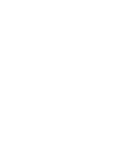 2023.5.28笔试准考证号笔试成绩笔试成绩姓名性别性别民族政治面貌政治面貌出生年月身份证号身份证号户口所在地详细家庭地址全日制学历学位毕业院校所学专业最高学历学位毕业院校所学专业教师资格证种类及任教学科教师资格证书编号联系电话（两个）学习及工作简历（从高中填起）起止年月起止年月就读学校或工作单位就读学校或工作单位就读学校或工作单位所学专业或职务家庭成员情况（称谓、姓名、工作单位及职务）本人郑重承诺：本人已仔细阅读公开招聘人员简章和岗位汇总表，理解且认可其内容，确定本人符合报考条件。    1.本人已明确招聘岗位的专业、学历、学位等要求，所填写和提供的个人信息、证明资料、证件等真实、准确、有效。    2.本人自觉遵守公开招聘的各项规定以及纪律要求，诚实守信报考，认真履行报考人员的义务，不故意浪费考试资源。    3.本人在整个报考期间保证遵守各项纪律要求，若有违反，愿按相关规定接受处理。    4.本人保证在报名至聘用期间保持联系方式畅通，自觉保护个人隐私，不侵犯他人隐私。    5.对因提供有关材料信息不实、不准确，违反有关纪律规定和上述承诺所造成的后果，本人自愿承担相应责任。 应聘人员签名（手写）：                               年      月     日本人郑重承诺：本人已仔细阅读公开招聘人员简章和岗位汇总表，理解且认可其内容，确定本人符合报考条件。    1.本人已明确招聘岗位的专业、学历、学位等要求，所填写和提供的个人信息、证明资料、证件等真实、准确、有效。    2.本人自觉遵守公开招聘的各项规定以及纪律要求，诚实守信报考，认真履行报考人员的义务，不故意浪费考试资源。    3.本人在整个报考期间保证遵守各项纪律要求，若有违反，愿按相关规定接受处理。    4.本人保证在报名至聘用期间保持联系方式畅通，自觉保护个人隐私，不侵犯他人隐私。    5.对因提供有关材料信息不实、不准确，违反有关纪律规定和上述承诺所造成的后果，本人自愿承担相应责任。 应聘人员签名（手写）：                               年      月     日本人郑重承诺：本人已仔细阅读公开招聘人员简章和岗位汇总表，理解且认可其内容，确定本人符合报考条件。    1.本人已明确招聘岗位的专业、学历、学位等要求，所填写和提供的个人信息、证明资料、证件等真实、准确、有效。    2.本人自觉遵守公开招聘的各项规定以及纪律要求，诚实守信报考，认真履行报考人员的义务，不故意浪费考试资源。    3.本人在整个报考期间保证遵守各项纪律要求，若有违反，愿按相关规定接受处理。    4.本人保证在报名至聘用期间保持联系方式畅通，自觉保护个人隐私，不侵犯他人隐私。    5.对因提供有关材料信息不实、不准确，违反有关纪律规定和上述承诺所造成的后果，本人自愿承担相应责任。 应聘人员签名（手写）：                               年      月     日本人郑重承诺：本人已仔细阅读公开招聘人员简章和岗位汇总表，理解且认可其内容，确定本人符合报考条件。    1.本人已明确招聘岗位的专业、学历、学位等要求，所填写和提供的个人信息、证明资料、证件等真实、准确、有效。    2.本人自觉遵守公开招聘的各项规定以及纪律要求，诚实守信报考，认真履行报考人员的义务，不故意浪费考试资源。    3.本人在整个报考期间保证遵守各项纪律要求，若有违反，愿按相关规定接受处理。    4.本人保证在报名至聘用期间保持联系方式畅通，自觉保护个人隐私，不侵犯他人隐私。    5.对因提供有关材料信息不实、不准确，违反有关纪律规定和上述承诺所造成的后果，本人自愿承担相应责任。 应聘人员签名（手写）：                               年      月     日本人郑重承诺：本人已仔细阅读公开招聘人员简章和岗位汇总表，理解且认可其内容，确定本人符合报考条件。    1.本人已明确招聘岗位的专业、学历、学位等要求，所填写和提供的个人信息、证明资料、证件等真实、准确、有效。    2.本人自觉遵守公开招聘的各项规定以及纪律要求，诚实守信报考，认真履行报考人员的义务，不故意浪费考试资源。    3.本人在整个报考期间保证遵守各项纪律要求，若有违反，愿按相关规定接受处理。    4.本人保证在报名至聘用期间保持联系方式畅通，自觉保护个人隐私，不侵犯他人隐私。    5.对因提供有关材料信息不实、不准确，违反有关纪律规定和上述承诺所造成的后果，本人自愿承担相应责任。 应聘人员签名（手写）：                               年      月     日本人郑重承诺：本人已仔细阅读公开招聘人员简章和岗位汇总表，理解且认可其内容，确定本人符合报考条件。    1.本人已明确招聘岗位的专业、学历、学位等要求，所填写和提供的个人信息、证明资料、证件等真实、准确、有效。    2.本人自觉遵守公开招聘的各项规定以及纪律要求，诚实守信报考，认真履行报考人员的义务，不故意浪费考试资源。    3.本人在整个报考期间保证遵守各项纪律要求，若有违反，愿按相关规定接受处理。    4.本人保证在报名至聘用期间保持联系方式畅通，自觉保护个人隐私，不侵犯他人隐私。    5.对因提供有关材料信息不实、不准确，违反有关纪律规定和上述承诺所造成的后果，本人自愿承担相应责任。 应聘人员签名（手写）：                               年      月     日本人郑重承诺：本人已仔细阅读公开招聘人员简章和岗位汇总表，理解且认可其内容，确定本人符合报考条件。    1.本人已明确招聘岗位的专业、学历、学位等要求，所填写和提供的个人信息、证明资料、证件等真实、准确、有效。    2.本人自觉遵守公开招聘的各项规定以及纪律要求，诚实守信报考，认真履行报考人员的义务，不故意浪费考试资源。    3.本人在整个报考期间保证遵守各项纪律要求，若有违反，愿按相关规定接受处理。    4.本人保证在报名至聘用期间保持联系方式畅通，自觉保护个人隐私，不侵犯他人隐私。    5.对因提供有关材料信息不实、不准确，违反有关纪律规定和上述承诺所造成的后果，本人自愿承担相应责任。 应聘人员签名（手写）：                               年      月     日